UNIT TO COURSE COMPARISON (UCC) fORMESTHETICIANGRADE 10 INTRODUCTION TO ESTHETICS The Apprenticeship and Certification Board prescribes time and content specific curriculum standards for technical training. To assist training providers in meeting industry approved standards, this form is to be completed signed and submitted as part of the original Accreditation Application Package or Re-Accreditation Package with supporting documentation when there are changes to the approved standards. Training providers should be aware that their submission of a complete package and supporting program documents will be reviewed by Apprenticeship Manitoba. It is vital that the documents submitted as evidence are current, accurate and represent the lesson plans, evaluation tools, teaching resources and student assignments presently used in the classroom of the training provider. It is the responsibility of the institution to ensure that they are fulfilling the content requirements of each unit. Refer to Apprenticeship Manitoba website for detailed information at: manitoba.ca/tce/apprent/apprentice/curriculum.htmlSubmission Instructions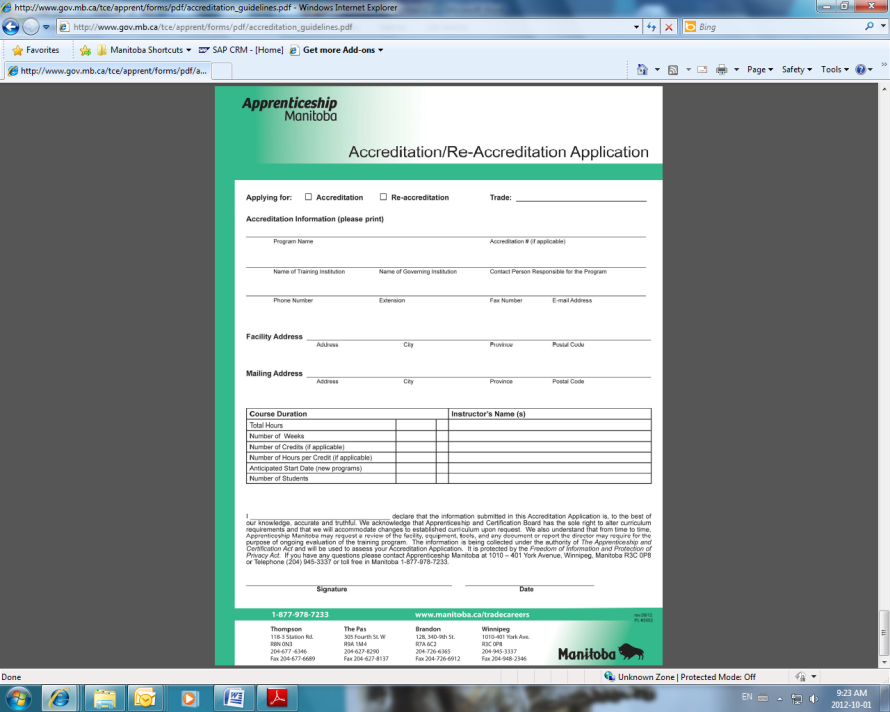 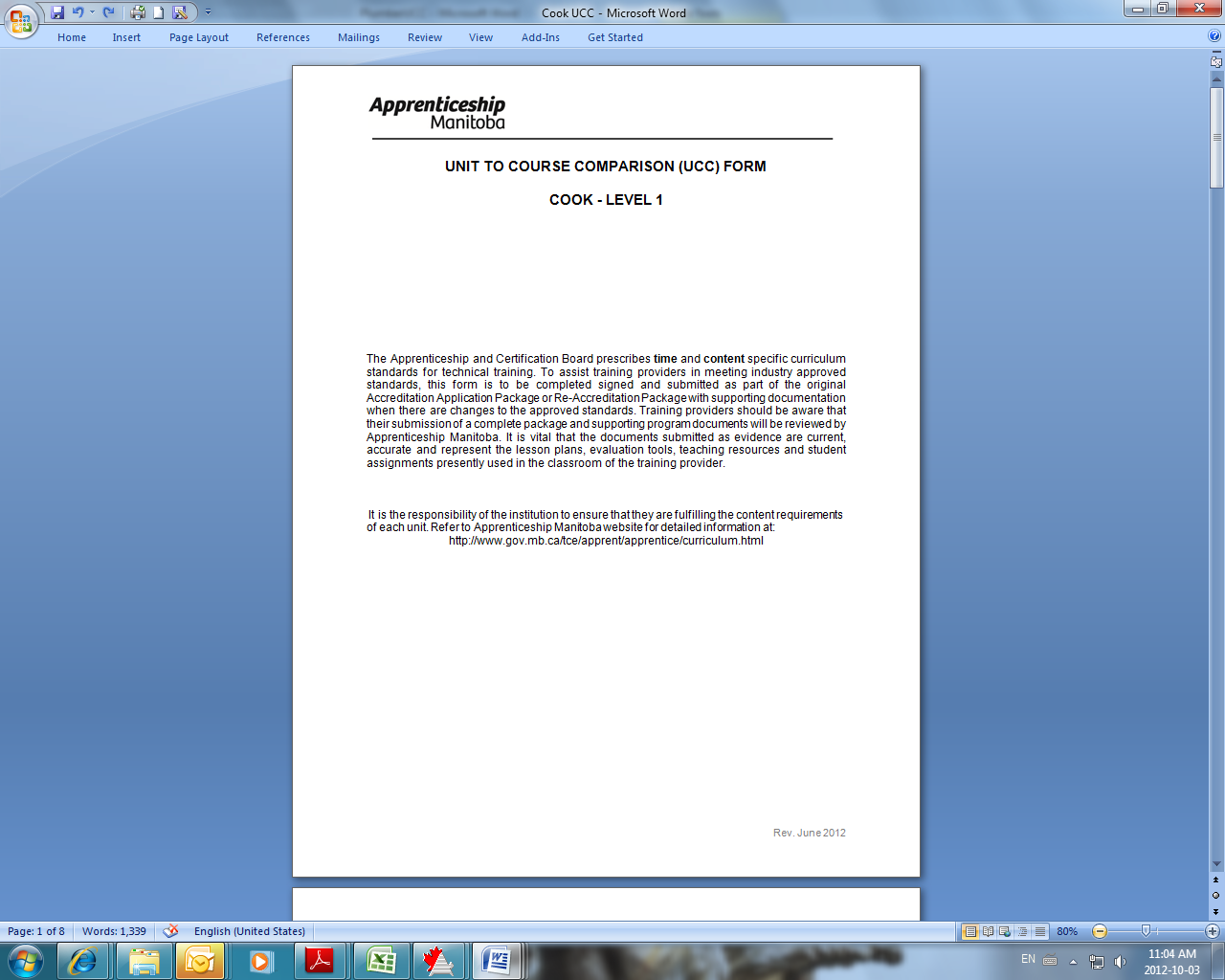 Demonstration of coverage of the Apprenticeship Manitoba technical training standard must include:Fully completed columns with course name(s), course credit code(s)/number(s) and the time allocated to the standards by the applicant. Submission of all Course Outlines.Supporting program documents:  Lesson Plans, Evaluation Tools within the specific Apprenticeship Manitoba unit.Submissions must include a balanced variety of supporting documentation to demonstrate adequate scope of technical training.Tip: We do not require duplicates of supporting program documents within a submission package. If one of your Course Outlines is referenced more than once, place the one (1) copy in the first reference. For every other unit that refers to that Course Outline, include a note to indicate where the outline is located.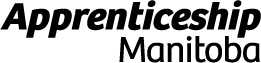 A3 Trade Safety AwarenessIncluded in A3:     __ Lesson Plan   __Evaluation Tool  __Course Outline             Included in A3:     __ Lesson Plan   __Evaluation Tool  __Course Outline             Course namesCourse credit codes/numbersProgram Allotted HoursWS&H Issues and their ImportanceTrade Safety Binder55 minutesWS&H  Legal rights and ResponsibilitiesTrade Safety Binder70 minutesUnit total (hours):►A1 Structure and Scope of Esthetician Include:     __ Lesson Plan   __Evaluation Tool  __Course Outline             Include:     __ Lesson Plan   __Evaluation Tool  __Course Outline             Course names Course credit codes/numbersTime Allocated (Hours)Theory and PracticalGrade 10 Introduction to Esthetics GLO 7.1 (Objective A1.1)90644 hoursUnit total (hours):►4 hoursA4 Introduction to Anatomy and PhysiologyInclude:     __ Lesson Plan   __Evaluation Tool  __Course Outline             Include:     __ Lesson Plan   __Evaluation Tool  __Course Outline             Course names Course credit codes/numbersTime Allocated (Hours)Theory and PracticalGrade 10 Introduction to EstheticsGLO 8.3 (Objectives A4.1-A4.11)906430 hoursUnit total (hours):►30 hoursA5 Trade Safety Awareness Include:     __ Lesson Plan   __Evaluation Tool  __Course Outline             Include:     __ Lesson Plan   __Evaluation Tool  __Course Outline             Course names Course credit codes/numbersTime Allocated (Hours)Theory and PracticalGrade 10 Introduction to Esthetics GLO 1.2 (Objectives A5.1, A5.2, A5.3, A5.4, A5.5, A5.6, A5.8, A5.9, A5.10, A5.11)GLO 9.1 (Objective A5.7)90647 hoursUnit total (hours):►7 hoursA6 Safety in the Workplace Include:     __ Lesson Plan   __Evaluation Tool  __Course Outline             Include:     __ Lesson Plan   __Evaluation Tool  __Course Outline             Course names Course credit codes/numbersTime Allocated (Hours)Theory and PracticalGrade 10 Introduction to EstheticsGLO 1.2 (Objective A6.1, A6.3, A6.5) 90648.4 hoursGrade 10 Introduction to EstheticsGLO 1.3 (Objective A6.4)90642.1 hoursGrade 10 Introduction to EstheticsGLO 9.1 (Objective A6.2)90643.5 hoursUnit total (hours):►14 hoursA7 Hygiene, Bacteriology and Sterilization Include:     __ Lesson Plan   __Evaluation Tool  __Course Outline             Include:     __ Lesson Plan   __Evaluation Tool  __Course Outline             Course names Course credit codes/numbersTime Allocated (Hours)Theory and PracticalGrade 10 Introduction to EstheticsGLO 1.1 (Objectives A7.1, A7.2, A7.3, A7.5, A7.7)906421 hoursGrade 10 Introduction to EstheticsGLO 1.2 (Objective A7.4)90646 hoursGrade 10 Introduction to EstheticsGLO 1.3 (Objective A7.6) 90643 hoursUnit total (hours):►30 hoursB1 Introduction to Nail Technician Include:     __ Lesson Plan   __Evaluation Tool  __Course Outline             Include:     __ Lesson Plan   __Evaluation Tool  __Course Outline             Course names Course credit codes/numbersTime Allocated (Hours)Theory and PracticalGrade 10 Introduction to Esthetics GLO 6.1 (Objective B1.1)90640.5 hoursGrade 10 Introduction to EstheticsGLO 3.1 (Objectives B1.2, B1.4)90645.5 hoursGrade 10 Introduction to EstheticsGLO 7.1 (Objective B1.3)90640.5 hoursGrade 10 Introduction to EstheticsGLO 8.4 (Objective B1.5)90643 hoursUnit total (hours):►9.5 hoursB2 Implements, Equipment and Chemistry Include:     __ Lesson Plan   __Evaluation Tool  __Course Outline             Include:     __ Lesson Plan   __Evaluation Tool  __Course Outline             Course names (attach Course Outline(s))Course credit codes/numbersTime Allocated (Hours)Theory and PracticalGrade 10 Introduction to Esthetics GLO 2.1 (Objectives B2.1, B2.2)90641 hourGrade 10 Introduction to EstheticsGLO 5.1 (Objectives B2.3, B3.4)90641.5 hoursGrade 10 Introduction to EstheticsGLO 1.3 (Objective B2.5)90641 hourGrade 10 Introduction to EstheticsGLO 1.1 (Objectives B2.6, B2.7) 90642 hoursGrade 10 Introduction to EstheticsGLO 8.3 (Objectives B2.8, B2.10)90643 hoursGrade 10 Introduction to EstheticsGLO 1.2 (Objective B2.9)90640.5 hoursUnit total (hours):►9 hoursB3 Nail Structure and Function Include:     __ Lesson Plan   __Evaluation Tool  __Course Outline             Include:     __ Lesson Plan   __Evaluation Tool  __Course Outline             Course names Course credit codes/numbersTime Allocated (Hours)Theory and PracticalGrade 10 Introduction to EstheticsGLO 8.3 (Objectives B3.1, B3.2, B3.3, B3.4, B3.5, B3.6) 906410 hoursUnit total (hours):►10 hoursC1 Anatomy and Physiology (Nail) Include:     __ Lesson Plan   __Evaluation Tool  __Course Outline             Include:     __ Lesson Plan   __Evaluation Tool  __Course Outline             Course names Course credit codes/numbersTime Allocated (Hours)Theory and PracticalGrade 10 Introduction to EstheticsGLO 8.3 (Objectives C1.2, C1.5)90643.5 hoursUnit total (hours):►3.5 hoursC3 Diseases and Disorders of Skin and Nails Include:     __ Lesson Plan   __Evaluation Tool  __Course Outline             Include:     __ Lesson Plan   __Evaluation Tool  __Course Outline             Course names Course credit codes/numbersTime Allocated (Hours)Theory and PracticalGrade 10 Introduction to Esthetics GLO 8.3 (Objectives C3.2, C3.3, C3.4, C3.5, C3.6, C3.7, C3.8)90648 hoursUnit total (hours):►8 hours